YEAR 1: APRIL — Coordinator NotesShare a special devotion with each Mailbox Member to help remind her of the renewal of the earth this spring, but especially to help rekindle the joy and celebration of spring in each woman’s heart. As you distribute this information to your Mailbox Member, pray for this Lutheran Woman in Mission! Access the devotion A Spot of Green.  Optional devotion: Spring Resources (including Lent and Easter) For Paper Copies: Download and print this month’s resource (in bold above) to share with each Mailbox Member.Remember to sign the message with your contact information! For Electronic Communication:  Send a new email, and type LWML Mailbox Member Greetings in the subject line.Copy and paste the Mailbox Member message below into your email.  Attach the resource(s) for the month. Optional:Include a packet of seeds, some bedding plants, a potted plant, or a succulent.Distribute the resource to your Mailbox Member participants with the note found below.---------------------------------------------------------------------------------------------------- Hello from the LWML! One of the first signs of spring for those living in a four-season region is the greening of the lawn. That spot of green can be a fresh reminder of God’s continuing care for each of us. Just as a shepherd cares for his sheep, so does our Good Shepherd care for each one of us. Enjoy this devotion, A Spot of Green, as a reminder of God’s care. Then plant some seeds and watch them grow! 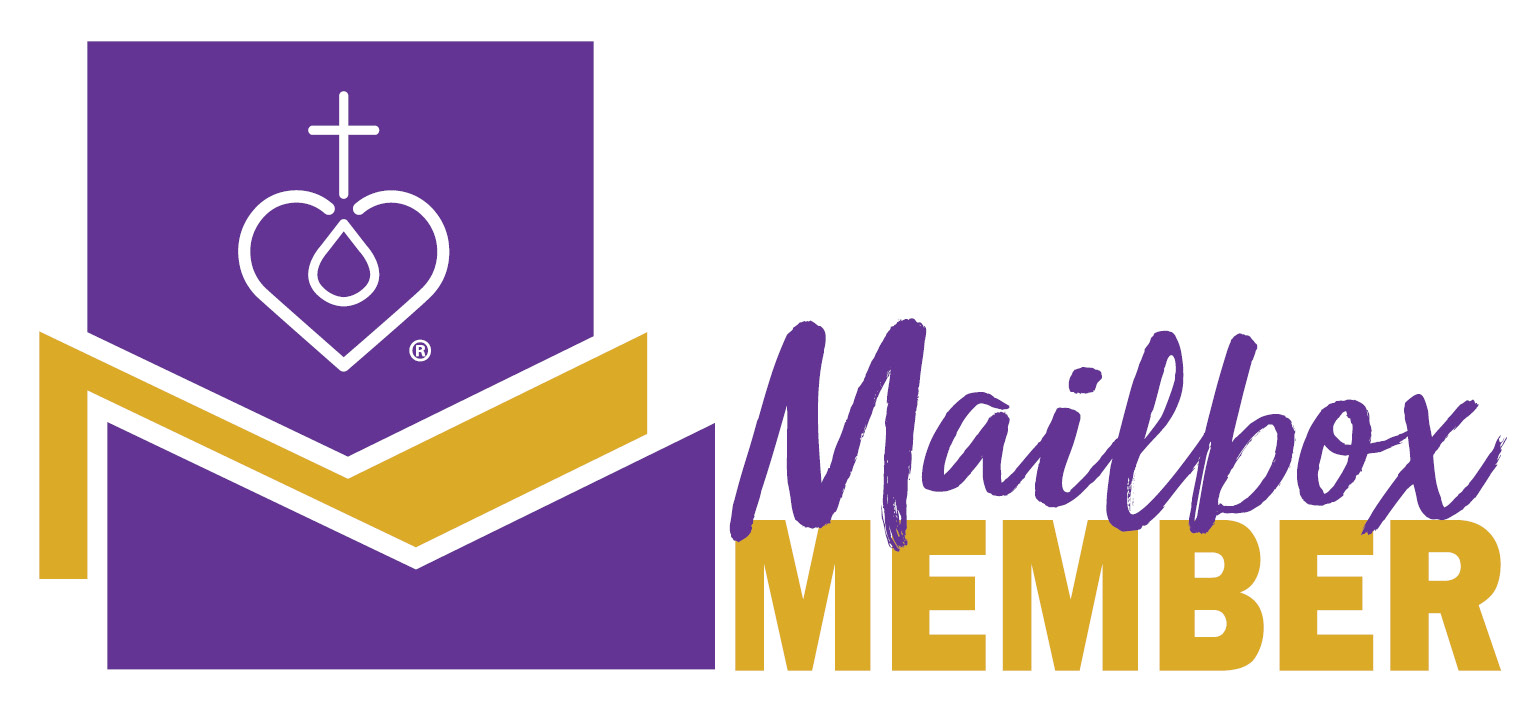   As always, contact me with any questions. You are in my daily prayers.  	 				          Your Sister in Christ,_______________________________ ----------------------------------------------------------------------------------------------------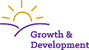 Revised by the LWML Growth and Development Committee 2021  Published by Lutheran Women’s Missionary League www.lwml.org  